Група: АС-93Предмет: Фізична культура Урок № 54      Дата:  25.03.2020Модуль: Легка атлетикаПеред початком заняття потрібно заміряти пульс(ЧСС) За 10 сек. × 6 = 80-90 уд./хв.РОЗМИНКАНАВЧАННЯ ТЕХНІЦІ НИЗЬКОГО СТАРТУ:Низький старт поділяється на чотири фази: "НА СТАРТ", "УВАГА", “РУШ”, ВИБІГАННЯ і ПРИСКОРЕННЯ (Рис. 15).У положенні «На старт» спринтер регулює колодки і фіксує вихідне положення.У положенні «Увага» спринтер виконує рух, щоб зайняти оптимальну стартову позицію.Під час команди «Руш» спринтер вибігає з колодок і робить перший крок.Під час фази «Прискорення» спринтер набирає швидкість і переходить до бігу.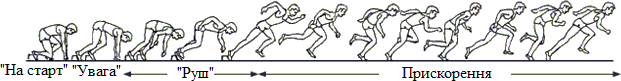 Рис. 15. Фази низького старту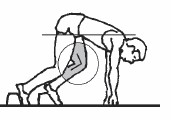 Заміряти пульс(ЧСС) За 10 сек. × 6 =60-90 уд./хв.Удосконалити техніку виконання низького старту.Колові оберти головою в праву та ліву сторонуВ. п. – основна стійка.1-4 – коловий оберт головою в праву сторону. 5-8 – коловий оберт головою в ліву сторону.х 4 разиНахили головою вперед – назад, праворуч – ліворучВ. п. – основна стійка.1 – нахил голови вперед. 2 – нахил голови назад.– нахил голови праворуч.– нахил голови ліворуч.х 4 разиПоперемінна пружна зміна рук:В. п. – права рука догори, ліва –вниз. 1-2 – права рука догори, ліва –вниз.3-4 – ліва рука догори, права –вниз.х 4 разиСкручування тулуба в праву та ліву сторони:В. п. – основна стійка, руки на поясі. 1-2 – поворот тулуба в праву сторону. 3-4 – поворот тулуба в ліву сторону.Методичні рекомендації: голову тримати рівно.х 4 разиНахили тулуба в праву та ліву сторону:В. п. – основна стійка, руки на пояс. 1 – 2 – нахил в праву сторону.3 – 4 – нахил в ліву сторону.х 4 разиНахили тулуба вперед – назад:В. п. – основна стійка руки на пояс. 1 – 2 – нахил тулуба вперед.3 – 4 – нахил тулуба назад.Методичні рекомендації: погляд спрямований вперед, спина прогнута в хребті.х 4 разиНахили тулуба до правої ноги, до середини, до лівої ноги:В. п. – сід ноги нарізно, руки в сторони.1 - Пружній нахил до лівої ноги, торкнутись руками носка. 2 - Те саме уперед, торкнутись руками підлоги.3 - Те саме до лівої ноги, торкнутись руками носка. В. п.Методичні рекомендації: ноги в колінах не згинати, кінчиками пальців рукдістати до стоп та підлоги.8 разівНахили тулуба вперед-вниз:В. п. – основна стійка1 – 3 – нахил тулуба вперед-вниз 4 – В. п.Методичні рекомендації: ноги в колінах не згинати, кінчиками пальців рукдістати до стоп та підлоги.х 4 разиПерехід з ноги на ногу:В. п. – упор присівши на праву ногу, ліву в сторону. 1 - Поштовхом лівої змінити положення ніг.2 - Те саме в іншу сторону.Методичні рекомендації: спина рівна.х 4 разиВипади:В. п. – основна стійка руки на поясі1-3 – випад правою (лівою) ногою вверх-вперед 4 – прийняти В. п.х 4 рази1.	Ознайомлення з технікою розміщення стартових колодок (рис. 16)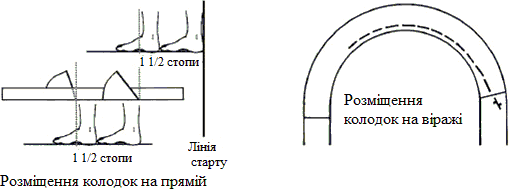 Рис. 16. Техніка розміщення колодок по прямі та по віражуТехнічні характеристики:Передня колодка розташована на відстані 1 1/2 довжини стопи позаду лінії старту.Задня колодка розташована на відстані 1 1/2 довжини стопи позаду передньої колодки.Передня колодка зазвичай розташовується більш плоско.Задня колодка ставиться дещо вище передньої.Ознайомлення з положеннями «На старт», «Увага», «РУШ» та фази «Прискорення»Техніка виконання команди «На старт» (рис. 17):Рис. 17. Техніка виконання команди «На старт» Технічні характеристики:Обидві стопи у контакті з землею.Коліно ноги, які знаходить позаду, стоїть на землі.Руки розташовані на землі, дещо ширше плечей, пальці розведені.Голова на одному рівні зі спиною, погляд спрямований прямо вниз.Методичні рекомендації: Визначити правильне розташування колодок. Визначити, яку ногудо 10 хв.до 15 хв.розташовувати попереду вперед. Впевніться, що колодки розташовані правильно. Спостерігайте за положенням спортсмена, включаючи положення голови. Перевірте, щоби руки були розташовані зручно і правильно.2.2. Техніка виконання команди «Увага» (рис. 18):Рис. 18. Техніка виконання команди «Увага» Технічні характеристики:П’ятки прижаті до колодок.Коліно ноги, яка стоїть попереду, розташовано під кутом 90°.Коліно ноги, яка стоїть позаду, розташовано під кутом 120-140°.Стегна розташовані дещо вище плечей, тулуб нахилено вперед.Плечі дещо попереду рук.Методичні рекомендації: Вести спостереження в переді і збоку. Вести спостереження за положенням тулуба і кінцівок. Впевніться у стабільному положенні спортсмена. Бути готовим до бігу, а не вгадувати постріл. Міцно встановлювати стопи у колодки.Техніка виконання положення «РУШ» (фаза відштовхування) Технічні характеристики:Тулуб випрямляється і піднімається, в той час,як обидві стопи сильно давлять на колодки.Руки одночасно піднімаються від землі, потім по черзі здійснюють махові рухи.Поштовх ноги, яка стоїть позаду, сильний і швидкий, поштовх ноги, яка стоїть попереду, не такий сильний, але більш тривалий.Нога, яка стоїть позаду, здійснює швидкі махові рухи вперед, в той час, як тулуб нахиляється вперед.Коліно і стегно повністю випрямленні по завершені маху.Методичні рекомендації: Розвивати потужність відштовхування від колодок. Вести спостереження за швидкістю реагування на постріл і частотою рухів. Вести спостереження за швидкістю і випрямленням колін, потім стегон. Впевніться, що спортсмен оптимально відштовхується від колодок Впевніться, що руки рухаються швидко і скоординовано з роботою ніг.Технічні характеристики виконання фази «Прискорення» (Рис. 19):Нога, яка стоїть попереду, швидко стає на передню частину стопи для першого кроку.Зберігається тяга вперед.Гомілки паралельні земле під час переходу.Довжина і частота кроку збільшується з кожним кроком. Тулуб поступово випрямляється після 20-30 м бігу.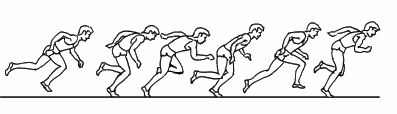 Рис. 19. Техніка виконання фази «Прискорення»Методичні рекомендації: Піднімати голову поступово, а не ривком, одразу після пострілу. Швидко відштовхуватись від землі, коли тулуб рушив вперед. Вести спостереження за положенням кінцівок, тулуба і голови. Вести спостереження за збільшенням довжини і частоти кроків. Впевніться, що перехід спортсмена до бігу відбувається рівномірно.розташовувати попереду вперед. Впевніться, що колодки розташовані правильно. Спостерігайте за положенням спортсмена, включаючи положення голови. Перевірте, щоби руки були розташовані зручно і правильно.2.2. Техніка виконання команди «Увага» (рис. 18):Рис. 18. Техніка виконання команди «Увага» Технічні характеристики:П’ятки прижаті до колодок.Коліно ноги, яка стоїть попереду, розташовано під кутом 90°.Коліно ноги, яка стоїть позаду, розташовано під кутом 120-140°.Стегна розташовані дещо вище плечей, тулуб нахилено вперед.Плечі дещо попереду рук.Методичні рекомендації: Вести спостереження в переді і збоку. Вести спостереження за положенням тулуба і кінцівок. Впевніться у стабільному положенні спортсмена. Бути готовим до бігу, а не вгадувати постріл. Міцно встановлювати стопи у колодки.Техніка виконання положення «РУШ» (фаза відштовхування) Технічні характеристики:Тулуб випрямляється і піднімається, в той час,як обидві стопи сильно давлять на колодки.Руки одночасно піднімаються від землі, потім по черзі здійснюють махові рухи.Поштовх ноги, яка стоїть позаду, сильний і швидкий, поштовх ноги, яка стоїть попереду, не такий сильний, але більш тривалий.Нога, яка стоїть позаду, здійснює швидкі махові рухи вперед, в той час, як тулуб нахиляється вперед.Коліно і стегно повністю випрямленні по завершені маху.Методичні рекомендації: Розвивати потужність відштовхування від колодок. Вести спостереження за швидкістю реагування на постріл і частотою рухів. Вести спостереження за швидкістю і випрямленням колін, потім стегон. Впевніться, що спортсмен оптимально відштовхується від колодок Впевніться, що руки рухаються швидко і скоординовано з роботою ніг.Технічні характеристики виконання фази «Прискорення» (Рис. 19):Нога, яка стоїть попереду, швидко стає на передню частину стопи для першого кроку.Зберігається тяга вперед.Гомілки паралельні земле під час переходу.Довжина і частота кроку збільшується з кожним кроком. Тулуб поступово випрямляється після 20-30 м бігу.Рис. 19. Техніка виконання фази «Прискорення»Методичні рекомендації: Піднімати голову поступово, а не ривком, одразу після пострілу. Швидко відштовхуватись від землі, коли тулуб рушив вперед. Вести спостереження за положенням кінцівок, тулуба і голови. Вести спостереження за збільшенням довжини і частоти кроків. Впевніться, що перехід спортсмена до бігу відбувається рівномірно.-	вибігання з низького старту без команди;-	вибігання з низького старту без команди;3 – 4 рази-	вибігання з низького старту за командою.-	вибігання з низького старту за командою.3– 4 разиМожливі помилкиШляхи виправленняШляхи виправленняГолова закинута назад, спина прогинається. тому, що спортсмен дивиться у напрямку фінішу – спинапрогинається.Звертати увагу на правильне положення голови. Погляд спрямований вниз, а не одразу на фініш.Звертати увагу на правильне положення голови. Погляд спрямований вниз, а не одразу на фініш.Руки зігнуті у ліктях – центр мас тіла зсунутий дещоЗвертати увагу на положення рук та центру маси тіла.Звертати увагу на положення рук та центру маси тіла.назад.Руки спираються вертикально – тулуб надмірноспрямовано назад.Звертати увагу на положення рук та центру маси тіла.Спортсмен «сидить» дещо відхиливши тулуб назад,руки спирають навскіс.Звертати увагу на положення рук та центру маси тіла.Таз    піднято   дуже   високо	– ноги вже майжевипрямлені.Звертати увагу на положення рук та центру маси тіла.Спортсмен надто сильно спирається на руки.Звертати увагу на положення рук та центру маси тіла.Випрямлення тулуба відбулось ще до того, як ногизробили перший крок.Підвищувати силу м’язів ніг.Махова нога піднімається надто високо.Звернути увагу не стільки на масі ногою, скільки напостановці її на доріжку.Обидві руки відводяться занадто назад.Більше виносити кисті рук вперед.